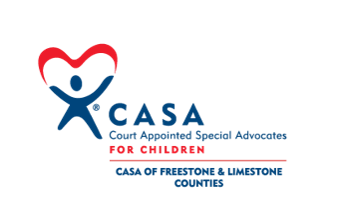 CASA of Freestone and Limestone Counties Employment Application   ______________________________________________________________   Personal Information  Name: ____________________________________________________________________   LAST FIRST MIDDLE INITIAL  (MAIDEN)_______________  Date of Birth: __/__/___ Social Security Number: ____-____-____  Home phone number :__________________ Email address:_______________________  Address: __________________________________________________________________  Name of emergency contact: _______________________ Phone Number: (___)____-_____  Driver’s License Number/ State: _______________________ Expiration Date: ___________  Name of your automobile Insurer: _______________________________________________  How Did You Learn About Us? □ Internet □ Walk-in □ Ad □ Employee □ Friend □Other Employment Experience (List below last four employers, starting with the most recent) Educational Background Are you presently enrolled in school? Yes ______ No ______  If yes, name of school and course of study: _______________________________________  Title of any professional license held: _________________________ Date licensed: _______  Do you speak another language other than English? _____ Language: _________________  Skills: _____________________________________________________________________  Hobbies/special interests: _____________________________________________________  Criminal Background Check  A CASA program does not accept applicants if they, or an immediate family member, have  been convicted, or have prior charges, or have charges pending for a felony or  misdemeanor involving a sex offense, violent act, child abuse or neglect, delivery of illegal  drugs or related acts that would pose risk to children or to the CASA program’s credibility.  Have you ever been charged with or convicted of a felony or misdemeanor offense?  Yes ______ No ______  If so, state the charge and disposition: ___________________________________________  Have you or has anyone in your family been involved with:  Child Protective Services _______; Federal, State or local courts/legal programs _______; or  Any other agencies offering services to a child: ____________________________________  If so, please explain the circumstances: __________________________________________  List all other cities in Texas where you have resided: ________________________________  “I hereby authorize the Department of Public Safety and Texas Department of Protective and Regulatory  Services to release to Texas CASA and Bi-StoneCASA any record of information concerning my record,  including any crime committed or alleged to have been committed by me. This includes but i s not limited to  arrest records and conviction data.  I hereby release the Department of Public Safety and Texas Department of Protective and Regulatory  Services as custodian of such records, including officers, employees, or related personnel, both individually  and collectively, from any and all liability or for damages of any type which may at any time result to me, my  family, or associates because of compliance with this authorization.  The Texas Department of Protective and Regulatory Services may obtain information from the Texas  Department of Public Safety, the Federal Bureau of Investigation, and other law enforcement agencies.”   Initial: ______________ Date: ______________ Personal Non-relative References:  (If you are employed, one reference should be from your employer or previous employer.)  1) Name: __________________________________________________________________  Address: ________________________________________________________________  CITY STATE ZIP CODE  Phone number: (___)____-_____ or (___)____-_____Relationship:__________________  Years Known_____________ 2) Name: __________________________________________________________________  Address: ________________________________________________________________  CITY STATE ZIP CODE  Phone number: (___)____-_____ or (___)____-_____ Relationship:________________  Years Known_____________ 3) Name: __________________________________________________________________  Address: ________________________________________________________________ CITY STATE ZIP CODE Phone number: (___)____-_____ or (___)____-_____Relationship:__________________ Years Known_____________ PLEASE INCLUDE A COMPLETE RESUME WITH THIS APPLICATION  Declaration  I, _______________________________________, hereby declare that all of the answers  provided on my employment application are true. Falsification of this document is grounds for  disqualification or termination of employment. I understand that the information requested in  this application will be used only for the purpose of determining suitability as a CASA  employee. I understand the sensitive and confidential nature of any official documents,  reports, or other material I may examine in my capacity as a CASA employee.  I will discuss information related to my CASA employment with only those people directly  involved in the cases or who will be consulted for their professional knowledge and expertise.  My employment will be contingent upon the successful completion of the background  screening. I will have the right to make a written request for a complete and accurate  disclosure of additional information concerning the nature and scope of the investigation.  This waiver does not permit the release or use of disability related or medical information in a  manner prohibited by the American with Disabilities Act (ADA) and other relevant federal  and state laws. I understand and agree that if I am offered employment; my employment can  be terminated, with or without cause, and with or without notice, at any time, at the option of  the Organization or myself.  Release: I hereby authorize any prior employers to provide such information about my  employment record or any information they have concerning my employment record and  authorize such employees to supply you, upon request at any time, with any information they  have regarding my character, ability, job performance and reasons for leaving employment. I  will hold such employers and the company harmless for such disclosures.  SIGNATURE: __________________________________ DATE: ______________ From  Mo. Yr. To  Mo. Yr. Company Company Phone Number  ( ) Immediate Supervisor Wage  $ Wage  $ Wage  $ Address Address Address Job Title Job Title Job Title Reason for leaving Reason for leaving Reason for leaving Nature of Duties Nature of Duties Nature of Duties Nature of Duties Nature of Duties Nature of Duties From  Mo. Yr. To  Mo. Yr. Company Company Phone Number  ( ) Immediate Supervisor Wage  $ Wage  $ Wage  $ Address Address Address Job Title Job Title Job Title Reason for leaving Reason for leaving Reason for leaving Nature of Duties Nature of Duties Nature of Duties Nature of Duties Nature of Duties Nature of Duties From  Mo. Yr. To  Mo. Yr. Company Company Phone Number  ( ) Immediate Supervisor Wage  $ Wage  $ Wage  $ Address Address Address Job Title Job Title Job Title Reason for leaving Reason for leaving Reason for leaving Nature of Duties Nature of Duties Nature of Duties Nature of Duties Nature of Duties Nature of Duties From  Mo. Yr. To  Mo. Yr. Company Company Phone Number  ( ) Immediate Supervisor Wage  $ Wage  $ Wage  $ Address Address Address Job Title Job Title Job Title Reason for leaving Reason for leaving Reason for leaving Nature of Duties Nature of Duties Nature of Duties Nature of Duties Nature of Duties Nature of Duties Current Open Position for which you  are applying: Date Available: Are you available to work:  □ Full Time □Part Time □TemporaryAre you currently  employed?  □ Yes □ NoIf so, may we contact your present  employer?  □ Yes □ NoIf you are under 18 years  of age, can you provide  required proof of eligibility  to work?  □ Yes □ NoAre you Legally Authorized to work in  the United States?  (Proof of citizenship or immigration  status will be required upon  employment)  □ Yes □ NoHave you ever been convicted of a  crime other than a minor traffic  offense?  □ Yes □ NoWill you submit to a  background check as part  of the employment  process?  □ Yes □ NoName & Location of  School Check last year  attended in School Check last year  attended in School Check last year  attended in School Did you Graduate? Degree or Certificate High School High School □9 □10 □11 □12 □ Yes □ No□ Yes □ No□ Yes □ NoCollege College □1 □2 □3 □4 □ Yes □ No□ Yes □ No□ Yes □ NoGraduate  School Graduate  School □1 □2 □3 □4 □ Yes □ No□ Yes □ No□ Yes □ NoOther  (Specify) Other  (Specify) Other  (Specify) Other  (Specify) Other  (Specify) Other  (Specify) 